St. Kevin’s G.N.S.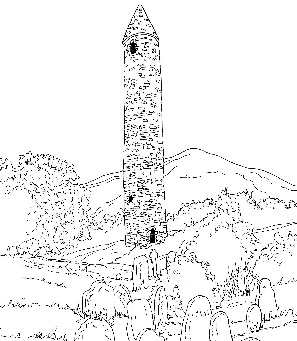 Kilnamanagh,Tallaght,Dublin 24.Roll N0: 19466ETelephone: 01-4517981Fax: 01-4526339 stkevinsgirls@gmail.com   Senior Infants: School Booklist 2018/2019I would appreciate if all books could be covered and labelled with the child’s name and book title on the front cover of each book.   GaeilgeBua na Cainte BEdcoEnglishJolly Phonics Resources  (see sundries)MathsPlanet Maths Senior InfantsFolensReligionGrow in Love Senior InfantsVeritasHandwritingReady to Write B 1Rental & Sundries The following expenses arise each year and allow us to run a rental scheme and implement the full curriculum.This money is payable in September.Jolly Phonics Resources    €10.00Rental of Books                  €12.00Photocopying                      €16.00Art & Craft                           €16.00Equipment                           €10.00Library                                  €10.00ICT Resources                     €  5.00Stationery                           €10.00Insurance (24 hour)           € 6.00           Total                          €95.00